Product specificaties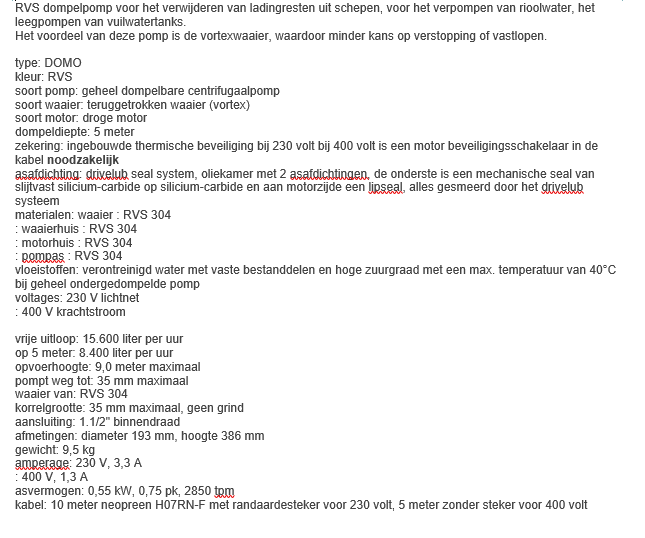 